Eden Learning TrustFerryhill Business & Enterprise CollegeCandidate PackMulti Academy Trust: Senior Lead for MathsL11 - 15Contents of PackHeadteacher’s Letter to CandidatesAdvertPersonal Specification Core Responsibilities of a Classroom TeacherSafeguarding Statement/Safeguarding Recruitment StatementTeaching Post Application Form Guidance NotesTeaching Application Form (PDF and Word version) – as a separate file if pack is emailed/downloaded from website.Ferryhill Business & Enterprise CollegeMerrington Road, Ferryhill, Co. Durham, DL17 8RWTelephone: (01740) 651554    e-mail: ferryhill@durhamlearning.net	web:  www.fbec.co.ukDear applicant,Thank you for taking the time to apply for the Multi Academy Trust position of Senior Lead for Maths.  Eden Learning Trust is a small but developing MAT with welcoming staff and a positive reputation for academic success. The home school for this post is Ferryhill Business and Enterprise College.The deadline for applications is Monday 21st October 2019 at 09:00.  Successful candidates will be invited for interview on Wednesday 23rd October 2019.As part of the process could I ask that the Teaching Post Application Form is completed (these are available from Ms Troup, Personal Assistant to the Headteacher) but the supporting letter should be included in the application form. There is no need for any additional supporting letters. This letter on the application should be no longer than 2 sides of A4 (Arial font 12, single spaced) and should identify:How your experience and results make you suitable for the position;Your vision for the role.Candidates should submit as part of their application, a list of their GCSE results for the past three years, compared to FFT or other estimate. The information should be clear about the candidates Value Added with such classes. Such information should be anonymised and should not contain any pupil data or names. Results should be verified via references or signed by a member of the Senior Leadership Team.  For your benefit I have included a person specification for the position and a job description.  As a matter of protocol, we may request references immediately on receipt of your application.  We will contact you either by telephone or email if you are invited for interview, if you have not heard anything within 30 days please assume you have been unsuccessful.Finally, I would like to wish you all the very best with your application and I will look forward to meeting you in the near future. If you have any questions, please do not hesitate to contact the school. We would like all candidates to visit the school in order for you to see us at our best, when we are working. Kind Regards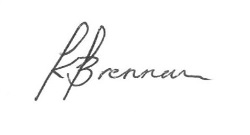 Kevin Brennan, CEO Eden Learning TrustEden Learning Trust: Senior Lead MathsApplications are invited for the post of Senior Lead for Maths for Eden Learning Trust for January 2020. We wish to employ an outstanding teacher who can drive forward this key area of our growing MAT.  The position is a senior role within the group and is an opportunity to set the vision for Maths at both primary and secondary phases.The RoleThe first phase of the role will be to establish a good core of teaching within the home school of Ferryhill Business & Enterprise College and support raising achievement within the Maths department.  During this time the candidate would also be expected to start to develop support packages for other schools within the MAT and pilot some of these packages as required.The second phase of the work would be to coordinate increasing levels of support across the MAT, enabling good practice to be shared and developing strategies to reduce teacher workload.  There will be a strong focus on effective CPD as well as coordination of Maths recruitment via Durham SCITT.  The role also requires that monitoring reports and progress of action plans are reported back to the MAT Leadership Team and Trustees.Levels of ExperienceIt is requirement of the post that the successful candidate can demonstrate the following:Excellent GCSE outcomes from the past three years (with consistently positive Value Added)Successful teaching of Maths, with lesson observations that are good or outstandingA proven track record of raising academic standards in Maths.A proven track record of developing an extensive Maths curriculum.Excellent classroom practice.Excellent interpersonal skillsExperience of developing innovative support strategies for key studentsExperience of Head of Maths or equivalent.If you wish to speak informally about the role and/or your application, please contact    Mr K Brennan. (CEO) Any applicants interested in this position are invited to contact Mr Brennan to discuss their application. We would strongly recommend a visit to the school if you are interested in this position. Closing date:	Monday 21st October 2019 at 9:00 am  The college is committed to safeguarding children.  All candidates will need to demonstrate a commitment to the welfare and safety of children and young people.  Any offer of employment will be conditional upon receipt of two supportive references and a successful DBS check.     ‘The Eden Learning Trust is an Equal Opportunities Employer.  We want to develop a more diverse workforce and we positively welcome applications from all sections of the community’ Applicants with disabilities will be invited for interview if the essential job criteria are met.Ferryhill Business & Enterprise College 

‘Outstanding care and support (Ofsted 2014)’Set on a ridge on the outskirts of Ferryhill Business & Enterprise College benefits from magnificent views and spacious grounds.  The building dates back to 1964 when it opened as Ferryhill Technical Grammar School.  Most of the premises still service its occupant’s well having been updated repaired and refurbished.  Ferryhill College is an 11-16 mixed comprehensive specialist college.  Some 740 students are drawn principally from five primary schools in Ferryhill, Ferryhill Station and Chilton as well as schools from nearby towns.  Excellent liaison with our partner primary schools allow for curriculum links, effective information transfer and initiatives such as ICT and summer schools, cluster out of hours learning programme and a KS2/3 Transition Teacher.The college’s mission is to provide a caring, orderly environment in which all learn and develop to their full potential.  We work in partnership with our community to ensure that quality teaching meets everyone’s needs.  We set high standards, find ways to continuously improve and recognise our successes.  The School was inspected in 2014 by Ofsted and was judged to be Good with Outstanding Features.  Ofsted also carried out an ICT subject inspection in 2011.  Again the school was graded Good.  All Ofsted reports can be viewed on the Ofsted website.  In the past five years college has seen many changes and improvements, not least those driven by our very effective student council.Ferryhill Business & Enterprise College values its people very highly – students, staff, governors, visitors. Staff members are friendly, supportive, hard-working and determined. We place great emphasis on ‘getting things right’, setting and achieving high standards.  Our performance is consistently positive – a tribute to teamwork and partnership.You may gain a flavour of Ferryhill Business & Enterprise College by visiting our website on www.fbec.co.uk.   We would be delighted to welcome you to college for a tour, to meet members of our community, and to explain how we are ‘inspiring learners to succeed as enterprising individuals’.Kevin BrennanHeadteacherPERSONAL SPECIFICATION AND CRITERIA FOR SELECTIONJob DescriptionSafeguarding StatementThe following statement is attached to job adverts and application forms:“To protect the public, the post for which application is being made is exempt from Section 4(2) of the Rehabilitation of Offenders Act 1974 by virtue of the Rehabilitation of Offenders Act 1974 (Exemptions) Order 1975.  It is not, therefore, in any way contrary to the Act to reveal any information you may have concerning convictions which would otherwise be considered as “spent” in relation to this application and which you consider relevant to the applicant’s suitability for employment.  Any such information will be kept in strictest confidence, and used only in consideration of the suitability of this applicant for a position where such an exemption is appropriate.This reference should be treated in confidence within DCC, however please be aware that if the applicant makes a subject Access request under section 7(3) of the DPA 1998 we may have to disclose the contents of the reference.”Safeguarding Recruitment StatementApplicants are advised that:When applying, you must provide a full employment history, including periods of unemployment, with dates (to the nearest month) and the names and addresses of previous employers.The Trust reserves the right to contact your present employer and any previous employer.Employers will be asked about disciplinary offences, including those which have expired.The post for which you are applying is exempt under the Rehabilitation of Offenders Act, so all criminal convictions must be stated, with dates.  Failure to do so will disqualify the candidate from the appointment and, if appointed, may render the individual liable to immediate dismissal without notice.If successful in the selection process, you should be aware that you will be required to undergo a check carried out by the Criminal Records Bureau to identify that you are a suitable person to work with children.  Further checks will be made at regular intervals thereafter.An individual disqualified from working with children through any of the various means available is guilty of an offence if he or she knowingly applies for or accepts any work in a regulated position, i.e. classified as working with children.  (Criminal Justice and Court Services Act 2000).Confirmation of your identity will be undertaken through the production of birth certificate / marriage or divorce certificate / passport, and educational / professional qualifications will be verified.The Trust will only offer appointments if the above checks are satisfactory; and will allow no unsupervised access to children before completion of all checks.Preliminary interviews will be used to ensure applicants have a full understanding of the requirements of the job and its difficulties; young people may be involved in the selection process.A probationary period of six months is standard practice for all new appointments to local Government.Please read this information before completing the enclosed Application FormThese notes are intended to help you complete the enclosed application form section by section.  The person specification provided with the details of the post, lists the criteria against which each candidate will be assessed.  Invitation for interview is based on the information contained in the Application Form – complete it in a well-planned and positive way, use words such as ‘I plan’, ‘I am responsible for’.  The candidates shortlisted will be the ones who most closely meet the criteria on the person specification.  General PointsPlease complete the form using type or black ink so that it can be photocopied.Please check that the form is for the correct post and take note of the closing date. If you are unable to complete the application form before the closing date, for example, due to requiring the form in a large print, then at the Lead Officer’s discretion, written information detailing how you meet the essential criteria may be accepted until the standard application form can be completed. Please ensure that you include as much relevant information as possible on the application form.  Any information provided on CV’s will not be considered for shortlisting purposes.  If little or no information is provided on the application form it will be impossible to assess your suitability and therefore progression to the shortlist for interview will be unlikely.If you do not have enough space on the form at any point you may continue on a separate sheet of paper, however, personal details, e.g. name, should not be included on any supplementary sheets.When completing the Important Information Box about Criminal Convictions.  The Rehabilitation of Offenders Act 1974 enables criminal convictions to become spent’ or ignored after a ‘rehabilitation period’.  A rehabilitation period is a set length of time from the date of conviction. After this period, with certain exceptions, an ex-offender is not normally obliged to mention the conviction when applying for a job or obtaining insurance, or when involved in criminal or civil proceedings. Cautions, reprimands and final warnings are considered ‘spent’ immediately they are given.  Some jobs are exempted from this Act.  If this post requires an Enhanced or Standard Disclosure (refer to advert and job description) then you should provide details of ALL convictions, cautions, reprimands and final warnings. Where the post is subject to an Enhanced Disclosure, other relevant non-conviction information, such as police enquiries and pending prosecutions should also be declared.  If this post does not require an Enhanced or Standard Disclosure then details of ‘unspent’ convictions only are required. Relevant criminal convictions and other associated information will be discussed at the interview to assess job related risk.The length of the rehabilitation period depends on the sentence given – not the offence committed.  For a custodial sentence, the length of time actually served is irrelevant: the rehabilitation period is decided by the original sentence.  Custodial sentences of more than 2½ years can never become spent. The following sentences become spent after fixed periods from the date of conviction:<1> Including suspended sentences, youth custody (abolished in 1988) and detention in a young offender institute.<2> Even if subsequently imprisoned for fine default.  With some sentences the period varies:<3> For people convicted on or after 3 February 1995 (from which date the rehabilitation period for a probation order was changed under the terms of the Criminal Justice and Public Order Act 1994).When completing the Declaration box: After reading the guidance notes including the information regarding Criminal Convictions and Gaps in Employment/Education History, you need to sign and date the Declaration to declare that the information you have given on the Application Form is true in all respects. If you choose to send the application form electronically you will be asked by the Headteachers Personal Assistant to sign and date the Declaration when you attend for interview.Right to Work in the UK.  The Asylum and Immigration Act of 1996 requires employers to ensure that anyone who is taken on as an employee has the right to work in the UK.  The successful candidate will be asked to provide documentary proof of their right to work in the UK.  Referees
For all positions in contact with children and vulnerable adults the Trust has the right to seek references from any or all previous employers and line managers prior to interview.  All references will be verified by the Trust with the referee to ensure authenticity.
Give name, job title, and relationship to referee and address of two people, who must know you well to whom a reference may be made.  Referee 1 should be your present (or most recent) employer, or if you are a recent school leaver, should be the Head Teacher of your last school.  Next of kin or immediate relatives should not be named as referees.Please note appointment will only be confirmed subject to satisfactory references.Finally, please check that you have completed your post reference number, post title, school/location and closing date and all personal details on the first section of the application form and that you have signed and dated the declaration. When submitting an electronic application form you will be asked to sign and date the declaration if invited to the interview stage.
Complaints
The aim of the recruitment and selection procedure is to afford every candidate a fair and appropriate process which accommodates individual needs and ensures that every appointment is made on merit in an effective and consistent way.  We welcome any feedback on the procedure.  If you feel you were not afforded this provision, then you should contact the Head Teacher or alternatively, if the post is for Head Teacher contact the Chair of Governors.  This must be done within 5 working days of the end of the time that you were told.  Should you require advice with regard to making a complaint, please contact the Human Resources and Organisational Development.
Thank you for your interest shown in Eden Learning TrustCATEGORY		ESSENTIALDESIRABLEAPPLICATIONSupportive reference/sWell-structured supporting letter as part of the application form(no longer than 2 sides of A4 – Arial font 12 single spaced)QUALIFICATIONSQualified Teacher statusDegreeFurther professional Qualifications EXPERIENCEExcellent GCSE outcomes over three years with consistently positive Value AddedExperience of running a department or Head of Maths or equivalent.Experience of working successfully and co-operatively and as a member of a team in a schoolSuccessful teaching of Maths, with lesson observations that are good or outstandingA proven track record of raising academic standards in Maths A proven track record of developing an appropriate Maths curriculum A proven track record of increasing numbers participating in all aspects of intervention. (appropriate to career stage of candidate)A clear understanding of the role of data and Intervention on raising standardsValue Added or residual analysis showing good progress for students in Maths Teaching experience in more than one establishmentEvidence of wider responsibilities  beyond the subject Teaching experience in Key Stages 3 and 4Experience of administrative proceduresEvidence of whole school leadershipPROFESSIONAL DEVELOPMENTUndertaken Personal Professional Development activities covering curriculum and management within the last two yearsEvidence of active interest in staff developmentSKILLSAbility to communicate effectively in a variety of situationsDeveloping leadership skillsHigh level of emotional intelligenceCan offer a range of teaching styles and possibly other subject/sSPECIAL KNOWLEDGEA clear vision and understanding of the needs of Secondary students including those with special needs, gifted and talented in and through MathsAppreciates role of school within its community and vice versaSupportive of the school’s safeguarding proceduresUse of ICT in supporting all aspects of school and professional lifePERSONAL ATTRIBUTESAbility to demonstrate enthusiasm and sensitivity whilst working with othersAbility to initiate and manage change with successful outcomesCaring attitude towards students and parentsEmotional stability, can cope with pressure and use humour to good effectAmbition to progress further in due courseFlexibility and adaptability in order to be able to mix and work with a wide range of peopleInterests beyond teaching/schoolCore Responsibilities of all Classroom TeachersPurpose:To implement and deliver an appropriately broad, balanced, relevant and differentiated curriculum for students and to support a designated curriculum area as appropriate.  To monitor and support the overall progress and development of students as a teacher/ Form TutorTo facilitate and encourage a learning experience which provides students with the opportunity to achieve their individual potential.To contribute to raising standards of student attainment.To share and support the school’s responsibility to provide and monitor opportunities for personal and academic growth.Reporting to:CEO – (Headteacher) and Assistant Headteacher for Raising Achievement as well as TrusteesResponsible for:The provision of a full learning experience and support for students.Liaising with:Head/Deputies, teaching/support staff, LA representatives,   external agencies and parents.Working Time:195 days per year.  Full-timeSalary/Grade:L11-15Disclosure levelEnhancedMAIN (CORE) DUTIES OF ALL CLASSROOM TEACHERSMAIN (CORE) DUTIES OF ALL CLASSROOM TEACHERSOperational/ Strategic PlanningTo assist in the development of appropriate syllabuses, resources, schemes of work, marking policies and teaching strategies in the Curriculum Area and Department.To contribute to the Curriculum Area and Department’s development plan and its implementation.To plan and prepare courses and lessons.To contribute to the whole school’s planning activities.Curriculum Provision:To assist the Director of Learning, to ensure that the curriculum area provides a range of teaching which complements the school’s strategic objectives.Curriculum Development:To assist in the process of curriculum development and change so as to ensure the continued relevance to the needs of students, examining and awarding bodies and the school’s Mission and Strategic Objectives.StaffingStaff Development:Recruitment/ Deployment of StaffTo take part in the school’s staff development programme by participating in arrangements for further training and professional development.To continue personal development in the relevant areas including subject knowledge and teaching methods.To engage actively in the Performance Management Review process.To ensure the effective/efficient deployment of classroom supportTo work as a member of a designated team and to contribute positively to effective working relations within the school.Quality Assurance:To help to implement school quality procedures and to adhere to those.To contribute to the process of monitoring and evaluation of the curriculum area/department in line with agreed school procedures, including evaluation against quality standards and performance criteria.  To seek/implement modification and improvement where required.To review from time to time methods of teaching and programmes of work.To take part, as may be required, in the review, development and management of activities relating to the curriculum, organisation and pastoral functions of the school.Management Information:To maintain appropriate records and to provide relevant accurate and up-to-date information for the College MIS system, registers, etc.To complete the relevant documentation to assist in the tracking of students.To track student progress and use information to inform teaching and learning.Communications:To communicate effectively with the parents of students as appropriate.Where appropriate, to communicate and co-operate with persons or bodies outside the school.To follow agreed policies for communications in the school.Marketing and Liaison:To take part in marketing and liaison activities such as Open Evenings Parents Evenings, Review days and liaison events with partner schools.To contribute to the development of effective subject links with external agencies.Management of Resources:To contribute to the process of the ordering and allocation of equipment and materials.To assist the Director of Learning to identify resource needs and to contribute to the efficient/effective use of physical resources.To co-operate with other staff to ensure a sharing and effective usage of resources to the benefit of the School, department and the students.Pastoral System:To be a Form Tutor to an assigned group of students.To promote the general progress and well-being of individual students and of the Form Tutor Group as a whole.To carry out a range of appropriate activities during tutor group sessions.To liaise with the relevant Learning Coordinator to ensure the implementation of the school’s Pastoral System.To register students, accompany them to assemblies, encourage their full attendance at all lessons and their participation in other aspects of school life.To evaluate and monitor the progress of students and keep up-to-date student records as may be required.To contribute to the preparation of Action Plans and progress files and other reports.To alert the appropriate staff to problems experienced by students and to make recommendations as to how these may be resolved.To communicate as appropriate, with the parents of students and with persons or bodies outside the school concerned with the welfare of individual students, after consultation with the appropriate  staffTo contribute to citizenship and enterprise according to school policyTo apply the Behaviour management systems so that effective learning can take place.Teaching:To teach, students according to their educational needs, including the setting and marking of work to be carried out by the student in school and elsewhere.To assess, record and report on the attendance, progress, development and attainment of students and to keep such records as are required.To provide, or contribute to, oral and written assessments, reports and references relating to individual students and groups of students.To ensure that ICT, Literacy, Numeracy and Business and Enterprise are reflected in the teaching/learning experience of studentsTo undertake a designated programme of teaching.To ensure a high quality learning experience for students which meets internal and external quality standards.To prepare and update subject materials.To use a variety of delivery methods which will stimulate learning appropriate to student needs and demands of the syllabus.To maintain discipline in accordance with the school’s procedures, and to encourage good practice with regard to punctuality, behaviour, standards of work and homework.To undertake assessment of students as requested by external examination bodies, departmental and school procedures.To mark, grade and give written/verbal and diagnostic feedback as required.Other Specific Duties:Other Specific Duties:To play a full part in the life of the school community, to support its distinctive mission and ethos and to encourage staff and students to follow this example.To support the school in meeting its legal requirements for worship.To promote actively the school’s corporate policies.To continue personal development as agreed.To comply with the school’s Health and Safety policy and undertake risk assessments as appropriate.To undertake any other duty as specified by STPCB not mentioned in the above.Whilst every effort has been made to explain the main duties and responsibilities of the post, each individual task undertaken may not be identified.Employees will be expected to comply with any reasonable request from a manager to undertake work of a similar level that is not specified in this job description.Employees are expected to be courteous to colleagues and provide a welcoming environment to visitors and telephone callers.The school will endeavour to make any necessary reasonable adjustments to the job and the working environment to enable access to employment opportunities for disabled job applicants or continued employment for any employee who develops a disabling condition.To play a full part in the life of the school community, to support its distinctive mission and ethos and to encourage staff and students to follow this example.To support the school in meeting its legal requirements for worship.To promote actively the school’s corporate policies.To continue personal development as agreed.To comply with the school’s Health and Safety policy and undertake risk assessments as appropriate.To undertake any other duty as specified by STPCB not mentioned in the above.Whilst every effort has been made to explain the main duties and responsibilities of the post, each individual task undertaken may not be identified.Employees will be expected to comply with any reasonable request from a manager to undertake work of a similar level that is not specified in this job description.Employees are expected to be courteous to colleagues and provide a welcoming environment to visitors and telephone callers.The school will endeavour to make any necessary reasonable adjustments to the job and the working environment to enable access to employment opportunities for disabled job applicants or continued employment for any employee who develops a disabling condition.This job description is current at the date shown, but following consultation with you, may be changed by Management to reflect or anticipate changes in the job which are commensurate with the salary and job title.SentenceRehabilitation PeriodRehabilitation PeriodPeople aged 18 or over when convictedPeople aged under 18 when convictedPrison sentences <1> of 6 months or less7 years3 ½ yearsPrison sentences <1> of more than 6 months to 2 ½ years10 years5 yearsBorstal (abolished in 1983 )7 years7 yearsDetention centres (abolished in 1988 )3 years3 yearsFines<2>Community rehabilitation order CompensationCommunity punishment orderCommunity punishment & rehabilitation orderCurfew ordersDrug treatment and testing5 years2 ½ yearsAbsolute discharge6 months6 monthsSentenceRehabilitation PeriodProbation <3>, supervision, care order, conditional discharge or bind over 1 year or until the order expires (whichever is longer)Attendance centre orders1 year after the order expiresHospital orders (with or without a restriction order)5 years or 2 years after the order expires (whichever is longer)